Product Discontinuance Bulletin          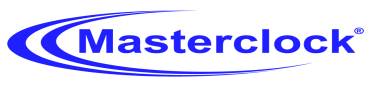 Issue Date: October 2015				ProductMasterclock’s MCR5000 Time Sever, also known as the MCR5000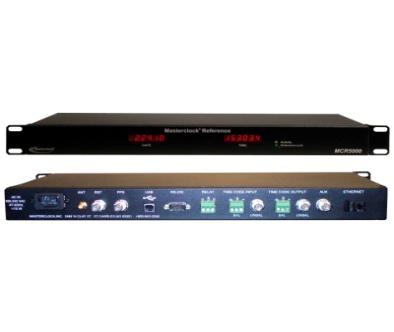 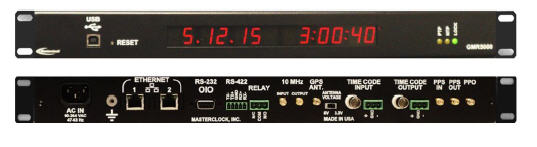 Discontinued MCR5000 				Replacement GMR5000OverviewMasterclock is announcing the discontinuance of the MCR5000 Time Server.  The MCR5000 has reached the end of its technology product lifecycle and the manufacturing of the product is being discontinued.Product Obsolescence TimelineWe have verified replacement functionality and we are currently fulfilling outstanding quotations for the MCR5000.  All future quotations will be replaced with the GMR5000.Contact InformationMasterclock Inc.		+1-636-724-3666					  1-800-940-2248 (toll free)Masterclock Customer Service	+1-636-724-3666				  1-800-940-2248 (toll free)				support@masterclock.com				www.masterclock.comMasterclock Inc.		2484 West Clay Street				Saint Charles, MO 63301				Telephone: +1-636-724-3666				Facsimile: +1-636-724-3776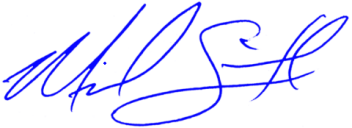 